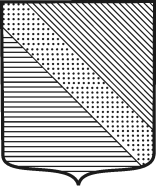 УПРАВЛЕНИЕ  ОБРАЗОВАНИЯ  АДМИНИСТРАЦИИ                                      МУНИЦИПАЛЬНОГО ОБРАЗОВАНИЯТУАПСИНСКИЙ РАЙОНПРИКАЗ31.08.2020                                                                                           №_584_г. ТуапсеОб усилении контроля за организацией горячего питания обучающихся общеобразовательных организаций муниципального образования Туапсинский район в 2020-2021 учебном году В целях усиления контроля за организацией и качеством питания обучающихся в общеобразовательных организациях муниципального образования Туапсинский район, руководствуясь Федеральным законом             от 29 декабря 2012 года № 273-ФЗ «Об образовании в Российской Федерации», в соответствии с приказом министерства  образования, науки              и молодежной политики Краснодарского края от 14 июля 2020 года № 1871 «Об утверждении перечня мероприятий по организации бесплатного горячего питания обучающихся, получающих начальное общее образование в государственных и муниципальных образовательных организациях Краснодарского края, обеспечивающих охват 100 процентов от числа таких обучающихся в указанных образовательных организациях», постановлением администрации муниципального образования Туапсинский район                   от 31 августа 2020 года № 1302 «Об утверждении норм питания в денежном выражении учащихся в муниципальных общеобразовательных организациях муниципального образования Туапсинский район», постановлением главного государственного санитарного врача РФ от 23 июля 2008 года № 45 «Санитарно-эпидемиологические требования к организации питания учащихся школ и учреждений начального и среднего профессионального образования» (СанПин 2.4.5.2409-08) (с изменениями и дополнениями), постановлением главного государственного санитарного врача РФ                от 30 июня 2020 года № 16 «Об утверждении санитарно-эпидимиологических правил СП 3.1/2.4.3598-20 «Санитарно-эпидемиологические требования к устройству, содержанию и организации работы образовательных организаций и других объектов социальной инфраструктуры для детей и молодежи в условиях распространения новой коронавирусной           инфекции (COVID-19)», в целях сохранения и укрепления здоровья обучающихся, совершенствования системы организации школьного питания п р и к а з ы в а ю:1. Усилить контроль за организацией горячего питания обучающихся общеобразовательных организаций муниципального образования Туапсинский район в 2020-2021 учебном году.2. Руководителям общеобразовательных организаций:1) принять исчерпывающие меры по обеспечению всех обучающихся полноценным горячим питанием, в том числе бесплатным горячим питанием обучающихся, получающих начальное общее образование в государственных и муниципальных образовательных организациях;2) привести в соответствие нормативно-правовую базу, регламентирующую порядок организации школьного питания обучающихся общеобразовательных организаций с соблюдением положений постановления главного  государственного санитарного врача РФ                        от 30 июня 2020 года № 16 «Об утверждении санитарно-эпидимиологических правил СП 3.1/2.4.3598-20 «Санитарно-эпидемиологические требования к устройству, содержанию и организации работы образовательных организаций и других объектов социальной инфраструктуры для детей и молодежи в условиях распространения новой коронавирусной           инфекции (COVID-19)»;3) иметь в наличии документацию по организации горячего питания:                          приказы об организации питания, о назначении ответственных                                за организацию горячего питания в общеобразовательных организациях,                      о создании и организации работы бракеражной комиссии, графики питания;4) обеспечить качественную работу бракеражных комиссий,                            с включением в нее состав школьного медицинского работника (Приказ Министерства здравоохранения РФ от 05 ноября 2013 года № 822н                    «Об утверждении Порядка оказания медицинской помощи несовершеннолетним, в том числе в период обучения и воспитания в общеобразовательных организациях»);5) иметь в столовой стенд или уголок потребителя с учетом размещения ежедневного разновозрастного меню с калькуляцией стоимости, графика питания;6) разместить на официальных сайтах образовательных организаций в информационно-телекоммуникационной сети «интернет» информацию об условиях организации питания детей, в том числе ежедневного меню, а также на стенде в холле общеобразовательных организаций;7) организовать информационно-просветительскую работу по формированию культуры здорового питания (конкурсы, викторины);8) проводить мероприятия для педагогов и обучающихся по актуальным вопросам организации здорового питания, здоровье-сбережения;9) ввести в практику проведения административных совещаний по обсуждению отчетов комиссии по контролю за организацией и качеством школьного питания с участием групп общественного контроля;10) разработать план мероприятий по работе с обучающимися и их родителями, направленный на пропаганду здорового питания, формирование у обучающихся основ культуры питания как составляющей здорового образа жизни и увеличение охвата горячим питанием до максимальных показателей;11) обеспечить своевременное внесение данных в программное обеспечение 1С: Питание до 5 числа каждого месяца следующего                   за отчетным, усилить контроль за своевременностью внесения родительской платы за горячее питание;12) своевременно предоставлять отчетность в АНО «Комбинат социального питания» и ежемесячно осуществлять сверку взаиморасчетов по родительской плате за организацию горячего питания с подписанием актов сверок;13) обеспечить условия для работы комиссии по проверкам организации питания в общеобразовательных организациях путем предоставления:документации по организации горячего питания;документации по организации обеспечения льготным питанием обучающихся из многодетных семей;документации по организации обеспечения питания обучающихся         с 1 по 4 классы.3. Исполнительному директору АНО «Комбинат социального питания» Акоповой Н.С.:1) усилить контроль за разработкой, утверждением и согласованием в установленном порядке меню для обучающихся, а также для детей, нуждающихся в специальном питании, за работой по обеспечению обучающихся качественным питанием, соблюдением перспективного меню и рационов питания для обучающихся в соответствии с СанПиН 2.4.5.2409-08;2) повысить ответственность сотрудников пищеблоков по неукоснительному соблюдению санитарного законодательства, в том числе:наличие на пищеблоке документации по организации горячего питания: графики питания, бракеражные журналы, технологические карты, 20 дневные меню, 24 дневное меню, согласованные с Роспотребнадзором;обеспечение условий хранения, транспортировки, сроков реализации пищевых продуктов и готовой пищи, обработки плодоовощной продукции;наличие сопроводительных документов, подтверждающих качество и безопасность пищевых продуктов;3) регулярно организовывать и проводить производственный контроль за качеством продукции питания и услуги по организации питания;4) организовать мониторинг соответствия региональному стандарту оказания услуги по обеспечению горячим питанием обучающихся                   1-4 классов муниципальных образовательных организаций (в т.ч. укомплектованность персоналом), школьных пищеблоков и столовых;5) разработать систему мероприятий по разъяснительной работе с родителями по формированию у обучающихся основ культуры питания как составляющей здорового образа жизни;6) организовать подготовку и повышение квалификации кадров, участвующих в организации питания в образовательных организациях:    шеф-поваров и поваров;7) организовать мониторинг охвата обучающихся бесплатным горячим питанием;8) разместить на официальном сайте АНО «Комбинат социального питания» в информационно-телекоммуникационной сети «интернет» информацию об условиях организации питания детей, в том числе ежедневного меню;9) согласовать план мероприятий с руководством каждой школы, находящейся на обслуживании АНО «Комбинат социального питания».4. Начальнику МКУ «ЦБУО администрации МО Туапсинского  района» А.В. Барановой организовать мероприятия по контролю за организацией горячего питания и проведению регулярных ревизионных проверок общеобразовательных организаций МО Туапсинский район                          в 2020-2021 учебном году.5. Контроль за выполнением настоящего приказа оставляю за собой.6. Настоящий приказ вступает в силу с 1 сентября 2020 года.Начальник управленияГ.А. НикольскаяПроект подготовлен и внесен:Начальник отдела МТО МКУ «КРО Туапсинского района»Н.Э. ГринвальдПроект согласован:Исполняющий обязанности начальника МКУ «КРО Туапсинского района»Ю.А. ГайдинНачальник МКУ «ЦБУО администрации МО Туапсинский район»А.В. БарановаИсполнительный директорАНО «КСП»Н.С. Акопова